26 февраля 2023 года на площади Малаховского любители веселого праздника Масленица собрались, чтобы символично проводить зиму и встретить весну. Развесёлые скоморохи, Баба-Яга, сказочные Зима и Весна увлекли участников праздника в круговорот развлечений, народных песен и танцев. Как и положено на празднике, дети и взрослые от души веселились - с удовольствием водили хороводы вокруг Масленицы. Во время народного гуляния праздничное настроение привносили всем гостям заводные песни народных ансамблей «Раздолье» и «Черешенка», а также солистов районного Дворца культуры «Юбилейный». Традиционным масленичным лакомством - блинами - угощали гостей мероприятия участники молодежного клуба «Импульс». Учащиеся колледжа,  переодетые в русские народные костюмы, угощали всех сушками и конфетами.Традиционно русские спортивные состязания привлекли самых смелых и ловких парней и девчонок, которые были готовы посоревноваться в удали в бою подушками, поднятии гирь, армрестлинге. Очень запомнился всем огромный столб с  подарками. Самым ловким участникам, взобравшимся на него, доставались призы.Особенный интерес вызвали тематические фотозоны, где гости праздника смогли сделать красивые фотографии на память.А какое самое зрелищное и яркое событие этого праздника? Конечно же, сжигание чучела! Всеобщему вниманию была представлена нарядная "масленица", изготовленная мастерами Дома народного творчества и ремесел. Чучело — символ уходящей зимы — вспыхнуло быстро. Вместе с пламенем ушли все обиды, печали, невзгоды. Масленица удалась на славу!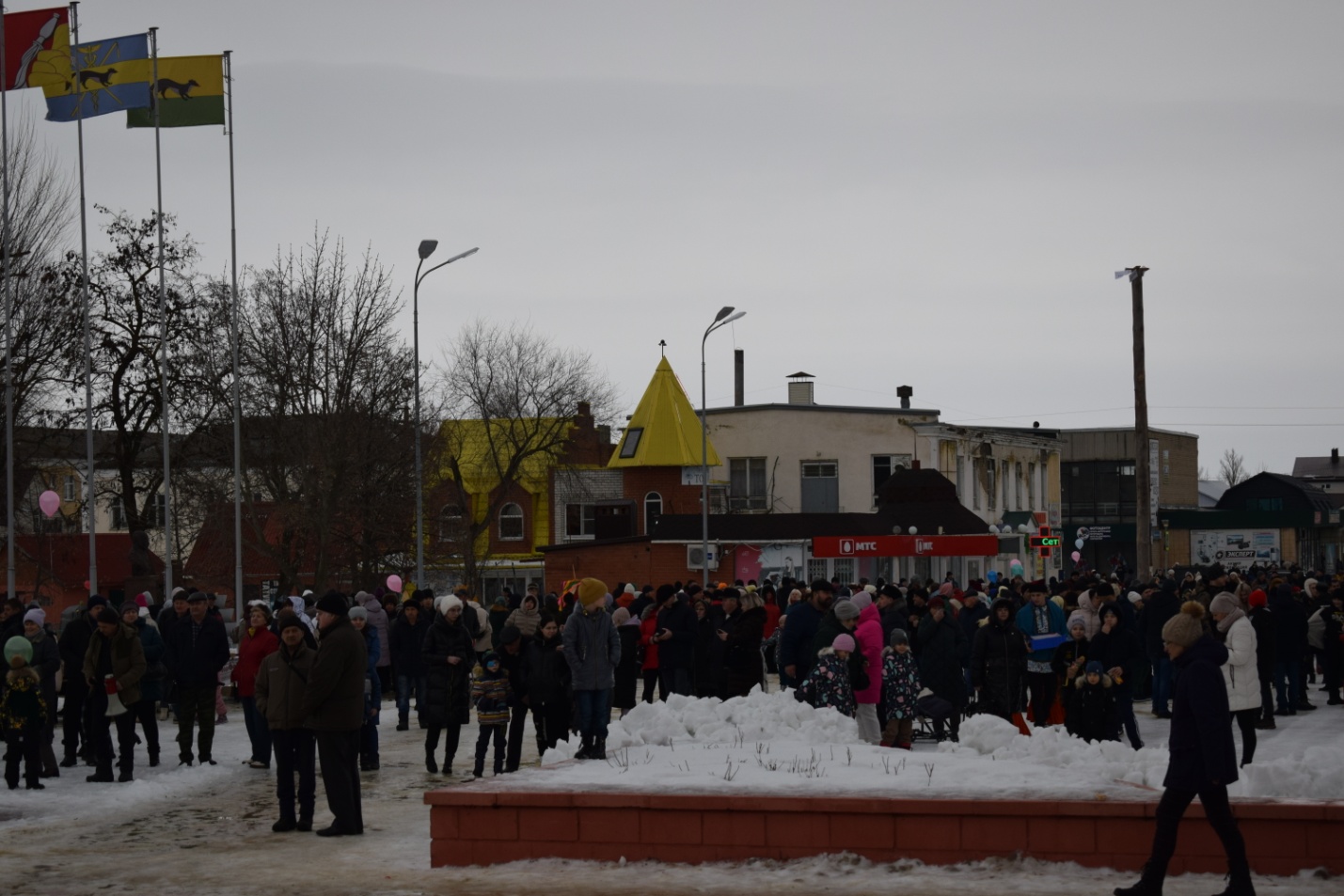 